Associated Students of Columbia College (ASCC)
Minutes 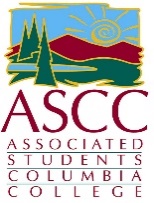 April 17, 2019 8:30am
                  Student Center (Ponderosa Building) 
      *The Board reserves the right to change the order of the agenda*All ASCC Senate meetings are held in wheelchair accessible locations. Additional disability-related accommodations will be provided to persons with disabilities upon request.Any additional questions or concerns can be directed to ASCC President Shalom Fletcher at asccpresident@yosemite.eduFund 81- General Fund. Fund 82- Student Representation Fund. Fund 83- Student Center Fund Call to Order: 8:33am Roll Call: Shalom, Micalah, Troy, Isaiah, Bailey, Public CommentThis segment of the meeting is reserved for persons desiring to address the ASCC Board on any matter of concern that is not stated on the agenda. A time limit of three (3) minutes per speaker and fifteen (15) minutes per topic shall be observed. The law does not permit any action to be taken, nor extended discussion of any items not on the agenda. The ASCC Board may briefly respond to statements made or questions posed, however, for further information, please contact the ASCC President for the item of discussion to be placed on a future agenda. (Brown Act §54954.3)Adoption of Agenda: Calista 1st Aneke 2nd Approval of Minutes: Approved Action items:Outstanding Bills:Old Business: New Business: Action Items:Graduation Flowers Reimbursement – Doralyn  ($150.00) Troy 1st Calista 2nd White and red carnations Cram Night Budget ($600) Calista 1st Troy 2nd  Aneke made a motion to increase the budget to $900. Hearing no objections, it was so moved. Discussion Items: Purchases:Old Business:Save the DatesEarth Day Event (Monday April 22) Tomi Report – Forest Service Jami made a motion to make a budget of $50 dollars and 30 seed packets. Hearing no objections, it was so moved. Cram Night (Thursday April 25th 6-9pm)Chair and Co-Chair (Bailey & Franziska)Sign—up sheet Food (St. Charles Saloon)Check with Marcus to see if he is making any foodPrizes will be announced every thirty minuets starting at 6:30 and ending at 8:30. New Business:Warm-Up WednesdayHelp during office hours Priority RegistrationFigure out the senate meeting days and times for next semesterASCC Training Retreat DayA team building and organizational planning day. Potentially between August 19th – 22nd End of Semester BBQ (Thursday April 25th 11-1)Be sure to push cram night during the BBQGraduation FlowersMake bouquets People will need to help make these in the student center on Thursday May 2nd Sell bouquets at GraduationOfficer’s Report:Senator’s Reports:Other Reports:Advisor: Doralyn Foletti Next weeks agenda needs the tree carving budget (appx. 15,000) and a budget for a new printer. Trio cords have been ordered. The perishables in the food bank need to be moved to refrigerators. YCCD Student Trustee: Club Reports (Franziska Daumberger): ASCC Standing Committee Reports:College-Wide Standing Councils & Committees & Sub-Committees:College Council (3rd Friday) 9-11am [Shalom & Franziska]Student Success Council (1st Friday) 9am-11am [Shalom]Institutional Effectiveness Council (1st Friday) 12:30-2:30pm [Caleb]College Services (1st Friday) 11-12pm [Franziska]Signage update. The roads will be named, but there will be a survey to help figure out what the roads should be named. Foundation [Shalom] Curriculum (Every other Tuesday) 2:40pm [Tomi]Kathy is getting a new position and the new committee wants another senate member to go there. Announcements: Mother’s Day parade. Who would be willing to walk representing Columbia College?Adjournment: 9:30 amPresident: Shalom FletcherThere’s a new volunteer time sheet for the food bank. Vice President: Micalah BakerTreasure: Troy BeebeSecretary: Isaiah TraubPTK will have a new officer team this Friday Director of Club Affairs: Franziska DaumbergerDirector of Activities: Bailey Van ZantDirector of Publicity: Vacant SenatorRosetta BannwarthExcusedSenatorJami McClenahanSenatorTomi Lane SenatorCalista Fields-Richardson SenatorAneké Harris  Game night from 6-9 on Friday for PTKSenatorCaleb Emmons